40 Days and 40 Nights of Shopping in Istanbulİstanbul will become the shopping, culture and entertainment center of the world with the city’s first shopping festival that will take place from March 18 to April 26.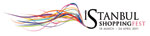 Venues for The Istanbul Shopping Fest include Istanbul’s centers of attraction like the Taksim, Nişantaşı, Şişli, Bakırköy and Fatih districts, as well as Bahariye and the Bağdat Caddesi area on the Asian side.The Istanbul Shopping Fest will be realized under the auspices of Republic of Turkey Ministry of Culture and Tourism and Governorship of İstanbul, with the support of İstanbul Metropolitan Municipality and Turkish Exporters Assembly (TİM); and coordinated by Council of Shopping Centers (AYD), Trade Council of Shopping Centers & Retailers (AMPD) and United Brands Association (BMD).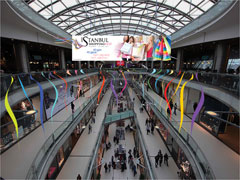 İstanbul Shopping Fest will be hosting thousands of visitors from all around the world. Aside from the opening and closing events, there are many activities planned at shopping malls and stores, which will stay open till late hours.The entertainment will continue for 40 days with street festivals, concerts, shows, games for kids, parties, contests and fashion shows. The opportunities are not limited to these as those in İstanbul during the festival have the chance to shop from the newest collections at discounted prices. On top of that, during long shopping nights, it will be possible to shop till 02.00am and enjoy İstanbul at its most fabulous self.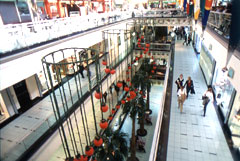 With surprise sweepstakes and contents via text messages to win gifts, the organization will make shopping more exciting than ever for both local and foreign shoppers. For tourists the excitement is doubled as they will have the privilege of tax-free shopping up to 30%, hence making İstanbul more and more appealing.The aim is to attract 1,5 million tourists to İstanbul by the İstanbul Shopping Fest 2015 while contributing to the İstanbul’s 10-million- tourist-goal in 2015.פסטיבל הקניות והבילויים של איסטנבול פסטיבל הקניות והבילויים של איסטנבול  Istanbul Shopping Festivalנערך השנה במשך 40 יום ו- 40 לילות החל מ 18 במרץ  עד 26 באפריל. גולת הכותרת בפסטיבל הצבעוני הם מבצעי הנחות עד 30% בחנויות המרכזיות, בבזארים הצבעוניים והקניונים של העיר איסטנבול , שחלקם פתוחים בתקופת הפסטיבל עד 2 אחר חצות . בנוסף החזרי מס לתיירים בחנויות המרכזיות.שורת המוצרים במבצעי הקניות כוללת כ- 300 מותגים מקומיים ובינלאומיים בחנויות מעצבי האופנה, המזכרות והמתנות כגון לואי ויטון, גוצ'י, פראדה, קשרל, בננה ריפבליק, דנה קארן ואחרים.לאורך ימי הפסטיבל נערכים ברחבי העיר ובמרכזי הבילויים מופעי רחוב, תצוגות אופנה, תחרויות לילדים והופעות אמנים ונגנים. אתר הפסטיבל :. http://www.istshopfest.com/en/about-isf.aspx 